                    FZ.2380.28.C.21.2021INFORMACJAO WYBORZE NAJKORZYSTNIEJSZEJ OFERTY	Na podstawie art. 253 ust. 2 ustawy Prawo zamówień publicznych Zamawiający informuje, że w postępowaniu prowadzonym w trybie podstawowym bez negocjacji na REMONT CZĘŚCI POMIESZCZEŃ W BUDYNKU PRZY UL. SŁOWACKIEGO 1 W BIAŁYMSTOKU NA POTRZEBY WYDZIAŁU POSTĘPOWAŃ ADMINISTRACYJNYCH KWP W BIAŁYMSTOKU (postępowanie nr 28/C/21) jako najkorzystniejsza została wybrana oferta Wykonawcy:BMP Maciej Ponikwickiul. Lawendowa 77/15, 15-642 Białystokz ceną ofertową brutto: 375.150,00 złUzasadnienie wyboru: Zgodnie z art. 239 ust. 1 ustawy w/w oferta jest najkorzystniejsza na podstawie kryteriów oceny ofert określonych w dokumentach zamówienia.Punktacja przyznana złożonym w postępowaniu ofertom:                      Sławomir Wilczewski                           ( podpis na oryginale)Wyk. w 1 egz. 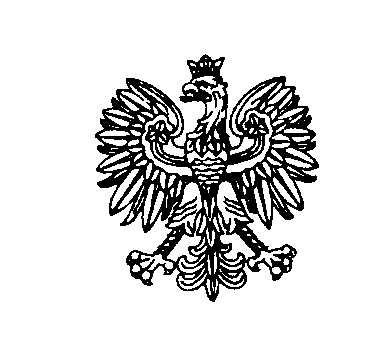 Białystok, dnia 01 września 2021 rokuBiałystok, dnia 01 września 2021 rokuBiałystok, dnia 01 września 2021 rokuBiałystok, dnia 01 września 2021 rokuBiałystok, dnia 01 września 2021 roku                         ZastępcaKomendanta Wojewódzkiego Policji w Białymstoku                         ZastępcaKomendanta Wojewódzkiego Policji w Białymstoku                         ZastępcaKomendanta Wojewódzkiego Policji w BiałymstokuNr ofertyNazwa(firma)i adres WykonawcyCena brutto w zł/ liczba punktów w kryterium cena = 60%Gwarancja/liczba pkt w kryteriumgwarancja= 40%Łączna liczba punktów1GRASO s. c. A. Sobecki, M. Gryszkoul. Kazimierza Pułaskiego 17 lok. U315-337 Białystok525.000,00 zł/42,87 pkt60 miesięcy/40 pkt82,87 2Białostockie Przedsiębiorstwo Robót Budowlanych Inwestycje Krzysztof Białomyzyul. Towarowa 12/11, 15-007 Białystok392.700,00 zł/57,32 pkt36 miesięcy/0 pkt57,323BMP Maciej Ponikwickiul. Lawendowa 77/15, 15-642 Białystok375.150,00 zł/60 pkt60 miesięcy/40 pkt1004REMONTDOM s. c. Marek Żukowski, Marek Grynczelul. Reymonta 1A, 15-717 Białystok549.000,00 zł/41,00 pkt60 miesięcy/40 pkt81,00